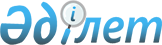 Об утверждении стандартов государственных услуг в области авторского и смежных прав
					
			Утративший силу
			
			
		
					Приказ Министра юстиции Республики Казахстан от 30 апреля 2015 года № 250. Зарегистрирован в Министерстве юстиции Республики Казахстан 19 июня 2015 года № 11400. Утратил силу приказом Министра юстиции Республики Казахстан от 11 октября 2018 года № 1481 (вводится в действие по истечении десяти календарных дней после дня его первого официального опубликования)
      Сноска. Утратил силу приказом Министра юстиции РК от 11.10.2018 № 1481 (вводится в действие по истечении десяти календарных дней после дня его первого официального опубликования).
      В соответствии с подпунктом 1) статьи 10 Закона Республики Казахстан от 15 апреля 2013 года "О государственных услугах" ПРИКАЗЫВАЮ:
      1. Утвердить:
      1) стандарт государственной услуги "Государственная регистрация прав на произведения, охраняемые авторским правом" согласно приложению 1 к настоящему приказу;
      2) стандарт государственной услуги "Аккредитация организаций, управляющих имущественными правами на коллективной основе" согласно приложению 2 к настоящему приказу;
      3) стандарт государственной услуги "Выдача справок о сдаче на хранение рукописей неопубликованных произведений" согласно приложению 3 к настоящему приказу.
      2. Департаменту по правам интеллектуальной собственности Министерства юстиции Республики Казахстан обеспечить:
      1) государственную регистрацию настоящего приказа в Министерстве юстиции Республики Казахстан;
      2) в течение десяти календарных дней после государственной регистрации настоящего приказа его направление на официально опубликование в периодических печатных изданиях и в информационно-правовой системе "Әділет";
      3) размещение настоящего приказа на интернет-ресурсе Министерства юстиции Республики Казахстан.
      3. Контроль за исполнением настоящего приказа возложить на заместителя Министра юстиции Республики Казахстан.
      4. Настоящий приказ вводится в действие по истечении десяти календарных дней после дня его первого официального опубликования.
      "СОГЛАСОВАН"   
      Министр по инвестициям и развитию   
      Республики Казахстан   
      ___________ А. Исекешев   
      "___" _________ 2015 года
      "СОГЛАСОВАН"   
      Министр национальной экономики   
      Республики Казахстан   
      ___________ Е. Досаев   
      "___" _________ 2015 года Стандарт государственной услуги
"Государственная регистрация прав на произведения,
охраняемые авторским правом"
      Сноска. Стандарт в редакции приказа и.о. Министра юстиции РК от 04.01.2018 № 12 (вводится в действие по истечении десяти календарных дней после дня его первого официального опубликования). Глава 1. Общие положения
      1. Государственная услуга "Государственная регистрация прав на произведения, охраняемые авторским правом" (далее – государственная услуга).
      2. Стандарт государственной услуги разработан Министерством юстиции Республики Казахстан (далее – Стандарт).
      3. Государственная услуга оказывается Министерством юстиции Республики Казахстан (далее – услугодатель).
      Прием заявления и выдача результата оказания государственной услуги осуществляется канцелярией услугодателя. Глава 2. Порядок оказания государственной услуги
      4. Срок оказания государственной услуги:
      1) с момента сдачи пакета документов выдача свидетельства о государственной регистрации прав на объект авторского права в течение 20 (двадцати) рабочих дней;
      2) проверка полноты представленных документов и правильность их оформления осуществляется в течение 10 (десяти) рабочих дней;
      3) максимально допустимое время ожидания для сдачи пакета документов – 10 (десять) минут;
      4) максимально допустимое время обслуживания – 10 (десять) минут.
      5. Форма оказания государственной услуги: бумажная.
      6. Результат оказания государственной услуги – свидетельство о государственной регистрации прав на объект авторского права, либо мотивированный отказ в оказании государственной услуги в случае и по основаниям, предусмотренным пунктом 10 настоящего стандарта.
      Форма предоставления результата оказания государственной услуги: бумажная.
      7. Государственная услуга оказывается на платной основе физическим и юридическим лицам (далее – услугополучатель).
      За оказание государственной услуги в соответствии со статьей 456 Кодекса Республики Казахстан "О налогах и других обязательных платежах в бюджет (Налоговый Кодекс)" взимается регистрационный сбор за регистрацию прав на произведения, охраняемые авторским правом, в размере 3 (трех) месячных расчетных показателей.
      Банковские реквизиты, необходимые для оплаты регистрационного сбора, указаны в приложении 1 к настоящему Стандарту.
      8. График работы услугодателя: с понедельника по пятницу включительно с 9.00 до 18.30 часов с перерывом на обед с 13.00 до 14.30 часов, кроме выходных и праздничных дней, согласно трудовому законодательству Республики Казахстан.
      Прием заявления и выдача результата оказания государственной услуги осуществляется с 9.00 часов до 17.30 часов с перерывом на обед с 13.00 часов до 14.30 часов.
      Государственная услуга оказывается в порядке очереди, без предварительной записи и ускоренного обслуживания.
      9. Перечень документов, необходимых для оказания государственной услуги при обращении услугополучателя (либо его представителя по доверенности):
      заявление:
      от услугополучателя (автора) о регистрации прав на произведения, охраняемые авторским правом, по форме согласно приложению 2 к настоящему Стандарту;
      от услугополучателя (правообладателя) о регистрации прав на произведения, охраняемые авторским правом, по форме согласно приложению 3 к настоящему Стандарту;
      от услугополучателя (от автора о передаче прав правообладателю) о регистрации прав на произведения, охраняемые авторским правом, по форме согласно приложению 4 к настоящему Стандарту;
      1) для регистрации прав на литературные, научные, драматические, сценарные произведения представляются следующие документы: 
      заявление (от услугополучателя); 
      экземпляр произведения;
      оригинал документа, подтверждающего оплату сбора за государственную регистрацию.
      2) для регистрации прав на музыкальные произведения с текстом или без текста и музыкально-драматические произведения представляются следующие документы: 
      заявление (от услугополучателя);
      носитель с записью произведения, текст, ноты в виде партитуры или клавира;
      оригинал документа, подтверждающего оплату сбора за государственную регистрацию.
      3) для регистрации прав на произведения хореографии, пантомимы, аудиовизуальные произведения представляются следующие документы: 
      заявление (от услугополучателя);
      носитель с записью произведения;
      описание произведения;
      оригинал документа, подтверждающего оплату сбора за государственную регистрацию.
      4) для регистрации прав на произведения архитектуры, градостроительства, дизайна и садово-паркового искусства представляются следующие документы: 
      заявление (от услугополучателя);
      эскизы, чертежи, рисунки;
      подробное описание произведения;
      оригинал документа, подтверждающего оплату сбора за государственную регистрацию.
      5) для регистрации прав на произведения живописи, скульптуры, графики, изобразительного и прикладного искусства представляются следующие документы: 
      заявление (от услугополучателя);
      экземпляр произведения или изображение произведения в виде фотографий;
      подробное описание произведения;
      оригинал документа, подтверждающего оплату сбора за государственную регистрацию.
      6) для регистрации прав на фотографические произведения и произведения, полученные способами, аналогичными фотографии, а также на карты, планы, эскизы, иллюстрации и трехмерные произведения, относящиеся к географии, топографии и к другим наукам, представляются следующие документы: 
      заявление (от услугополучателя);
      экземпляр произведения;
      оригинал документа, подтверждающего оплату сбора за государственную регистрацию.
      7) для регистрации прав на программы для электронной вычислительной машины (далее – ЭВМ) или баз данных представляются следующие документы: 
      заявление (от услугополучателя);
      носитель (дискета и другие электронные носители) с программой и исходным кодом (исходный текст) для ЭВМ или базы данных;
      реферат программы для ЭВМ или базы данных, включающий название программы для ЭВМ или базы данных, наименование (фамилия, имя, отчество) услугополучателя, дату создания, область применения, назначение, функциональные возможности, основные технические характеристики, язык программирования, тип реализующей ЭВМ;
      оригинал документа, подтверждающего оплату сбора за государственную регистрацию.
      Иностранный гражданин наряду с предъявлением паспорта (документа, удостоверяющего личность) должен представить нотариально удостоверенный перевод его текста на государственный или русский языки. 
      Легализованная выписка из торгового реестра или другой легализованный документ, удостоверяющий, что иностранное юридическое лицо является юридическим лицом по законодательству иностранного государства, с нотариально засвидетельствованным переводом на казахский и русский языки.
      При регистрации прав на служебные произведения, созданные в порядке выполнения служебных обязанностей или служебного задания работодателя, помимо документов, представляемых для регистрации, необходимо представить копию трудового договора, в случае заключения дополнительного договора между автором и работодателем о принадлежности имущественных прав на использование служебного произведения – копию такого договора.
      При регистрации прав на составные или производные произведения представляется копия авторского договора, заключенного с автором (авторами) или правообладателем оригинального произведения. 
      Материалы, представляемые на регистрацию, должны быть пронумерованы, прошиты и парафированы услугополучателем. 
      В случаях представления услугополучателем неполного пакета документов согласно перечню, предусмотренному стандартом государственной услуги, и (или) документов с истекшим сроком действия услугодатель отказывает в приеме заявления.
      10. Основаниями для отказа в оказания государственной услуги является несоответствие услугополучателя и (или) представленных материалов, объектов, данных и сведений, необходимых для оказания государственной услуги, требованиям, установленным Законом Республики Казахстан от 10 июня 1996 года "Об авторском праве и смежных правах". Глава 3. Порядок обжалования решений, действий (бездействия) услугодателя и (или) его должностных лиц по вопросам оказания государственных услуг
      11. Обжалование решений, действий (бездействий) услугодателя и (или) их работников по вопросам оказания государственных услуг: жалоба подается на имя руководителя услугодателя по адресу: 010000, город Астана, район Есиль, улица Мәңгілік ел, дом № 8, подъезд № 13, кабинет № 022, контактный телефон: 8 (7172) 74-07-84; 55-87-64. 
      Жалоба принимается в письменной форме по почте, либо нарочно через канцелярию услугодателя, в рабочие дни.
      В необходимых случаях услугополучателем к жалобе прилагаются документы, подтверждающие некачественное оказание государственной услуги услугодателем.
      Подтверждением принятия жалобы является регистрация (штамп, входящий номер и дата) в канцелярии услугодателя, с указанием фамилии и инициалов лица, принявшего жалобу, срока и места получения ответа на поданную жалобу. 
      Жалоба услугополучателя, поступившая в адрес услугодателя, подлежит рассмотрению в течение пяти рабочих дней со дня ее регистрации. Мотивированный ответ о результатах рассмотрения жалобы направляется услугополучателю посредством почтовой связи либо выдается нарочно в канцелярии услугодателя, а также по желанию услугополучателя ответ направляется на указанный в жалобе электронный адрес. 
      Информацию о порядке обжалования действия (бездействия) услугополучателя можно получить по телефону Единого контакт-центра 1414, 8 800 080 7777.
      В случае несогласия с результатами оказанной государственной услуги услугополучатель может обратиться с жалобой в уполномоченный орган по оценке и контролю за качеством оказания государственных услуг.
      Жалоба услугополучателя, поступившая в адрес уполномоченного органа по оценке и контролю за качеством оказания государственных услуг, рассматривается в течение пятнадцати рабочих дней со дня ее регистрации.
      12. В случаях несогласия с результатами оказанной государственной услуги, услугополучатель имеет право обратиться в суд в установленном законодательством Республики Казахстан порядке. Глава 4. Иные требования с учетом особенностей оказания
государственной услуги
      13. Адреса мест оказания государственной услуги размещены на интернет-ресурсе услугодателя – www. adilet.gov.kz, раздел "Государственные услуги".
      14. Услугополучатель имеет возможность получения информации о порядке и статусе оказания государственной услуги посредством Единого контакт-центра.
      15. Контактные телефоны справочных служб по вопросам оказания государственной услуги: 8 (7172) 74-07-54, 74-06-19. Единый контакт-центр: 1414, 8 800 080 7777. Банковские реквизиты, необходимые для оплаты регистрационного сбора
      Банковский идентификационный код – KKMFKZ2A;
      индивидуальный идентификационный код – KZ24070105KSN0000000;
      код бенефициара – 11;
      бенефициар – ГУ Управление государственных доходов по Есильскому району Департамента государственных доходов по городу Астана Комитета государственных МФ РК;
      БИН – 081240013779;
      банк бенефициар – г. Астана, Комитет казначейства Министерства финансов Республики Казахстан;
      код бюджетной классификации – 105 428;
      код назначения платежа - 911
                                                       Министерство юстиции
                                                 Республики Казахстан
                                                 от ___________________________
                                                 проживающего по адресу: _______
                                                 ______________________________
                                                 тел: ___________________________
                                     Заявление
                         на регистрацию прав на произведения,
                      охраняемые авторским правом, от автора (ов)
       Я (Мы) ___________________________________________________________________
                         (фамилия, имя, отчество (при его наличии) автора (-ов)) 
_____________________________________ИИН______________________________________
настоящим подтверждаю(-ем), что являюсь (-емся) единственным (-и) автором (-ами) 
необнародованного 
________________________________________________________________________________
                               (вид объекта авторского права)
 созданного мною (нами)__________________________________________________________
                               (число, месяц, год создания объекта)
под названием ___________________________________________________________________
____________________________ и прошу (-сим) зарегистрировать права на
данный объект авторского права в Министерстве юстиции Республики Казахстан.
       Настоящим также подтверждаю (-ем), что являюсь (-емся) единственным (-и) 
обладателем (-ями) исключительных имущественных прав на данный объект и что при 
создании объекта мною (-нами) не были нарушены права других лиц.
       Юридическое значение факта регистрации произведения в Министерстве юстиции 
Республики Казахстан и условия регистрации мне (нам) разъяснены.
       Согласен, на использование сведений, составляющих охраняемую Законом тайну, содержащихся в информационных системах, при оказании государственных услуг.
       "___" _________ 20__ г.                          ______________________
                                                  (подпись автора (-ов))
                                                       Министерство юстиции
                                                 Республики Казахстан
                                                 от ___________________________
                                                 проживающего по адресу: ______
                                                 ______________________________
                                                 тел: _________________________
                                                 ______________________________
                                                 (данные свидетельство о 
                                                 регистрации юридического лица )
                                     Заявление
             на регистрацию прав на произведения, охраняемые авторским
                               правом, от правообладателя
________________________________________________________________________________
                               (наименование правообладателя)
_____________________________________________БИН_______________________________
настоящим подтверждаю (-ет), что являюсь (является) обладателем исключительных 
имущественных прав на _________________________________________________ созданного
                                     (вид объекта авторского права)
____________________________________________ИИН_______________________________
(Ф.И.О (при его наличии) автора (авторов), паспортные данные авторов и ИИН) (число, 
месяц, год) ______________________ под названием __________________________________
создания объекта) 
_______________________________________________________________________________
и прошу (-сит) зарегистрировать исключительные имущественные права на данный объект 
авторского права в Министерстве юстиции Республики Казахстан.
       Настоящим также подтверждаю (-ем), что при создании объекта авторами не были 
нарушены права других лиц.
       Юридическое значение факта регистрации произведения в Министерстве юстиции 
Республики Казахстан и условия регистрации мне (нам) разъяснены.
       Согласен, на использование сведений, составляющих охраняемую законом 
тайну, содержащихся в информационных системах, при оказании государственных 
услуг.
       "__" ____________ 20__ г.                                _____________
                                                        (подпись)
                                                       Министерство юстиции
                                                 Республики Казахстан
                                                 от ____________________________
                                                 проживающего по адресу: _______
                                                 _______________________________
                                                 тел: ____________________________
                                     Заявление
                         на регистрацию прав на произведения,
                   охраняемые авторским правом, от автора (ов)
       Я (Мы) ___________________________________________________________________
                         (фамилия, имя, отчество (при его наличии) автора(-ов)) 
______________________________________ИИН_____________________________________
настоящим подтверждаю(-ем), что являюсь (-емся) единственным (-и) автором (-ами) 
необнародованного ______________________________________________________________ 
                                     (вид объекта авторского права)
созданного мною (нами)__________________________________________________________
                                     (число, месяц, год создания объекта)
под названием __________________________________________________________________
 ____________________________ и прошу (-сим) зарегистрировать права на
данный объект авторского права в Министерстве юстиции Республики Казахстан.
       Настоящим также подтверждаю (-ем), что единственным (-и) обладателем (-ями) 
исключительных имущественных прав на данный объект является (ются) 
_____________ __________________________________________________________________
                         (наименование правообладателя)
и что при создании объекта мною (-нами) не были нарушены права других лиц.
       Юридическое значение факта регистрации произведения в Министерстве юстиции 
Республики Казахстан и условия регистрации мне (нам) разъяснены.
       Согласен, на использование сведений, составляющих охраняемую Законом 
тайну, содержащихся в информационных системах, при оказании государственных 
услуг.
       "___" _________ 20__ г.                               ___________________________
                                                        (подпись автора (-ов)) Стандарт государственной услуги
"Аккредитация организаций, управляющих имущественными правами на коллективной основе"
      Сноска. Стандарт в редакции приказа и.о. Министра юстиции РК от 04.01.2018 № 13 (вводится в действие по истечении десяти календарных дней после дня его первого официального опубликования). Глава 1. Общие положения
      1. Государственная услуга "Аккредитация организаций, управляющих имущественными правами на коллективной основе" (далее – государственная услуга).
      2. Стандарт государственной услуги разработан Министерством юстиции Республики Казахстан (далее – Стандарт).
      3. Государственная услуга оказывается Министерством юстиции Республики Казахстан (далее – услугодатель).
      Прием заявления и выдача результата оказания государственной услуги осуществляется через веб-портал "электронного правительства" www.e.gov.kz, www.elicense.kz (далее - портал).  Глава 2. Порядок оказания государственной услуги
      4. Срок оказания государственной услуги с момента подачи услугополучателем документов на портал – в течение 30 (тридцати) календарных дней.
      5. Форма оказания государственной услуги – электронная.
      6. Результат оказания государственной услуги – свидетельство об аккредитации сроком на пять лет, либо мотивированный ответ об отказе в оказании государственной услуги в случаях и по основаниям, предусмотренным пунктом 10 настоящего Стандарта:
      Результат оказания государственной услуги направляется и хранится в "личном кабинете" услугополучателя в форме электронного документа, подписанного электронной цифровой подписью (далее – ЭЦП) уполномоченного лица услугодателя.
      Форма предоставления результата оказания государственной услуги – электронная.
      7. Государственная услуга оказывается бесплатно юридическим лицам (далее – услугополучатель).
      8. График работы: 
      1) услугодателя – с понедельника по пятницу включительно с 9.00 до 18.30 часов с перерывом на обед с 13.00 до 14.30 часов, кроме выходных и праздничных дней согласно трудовому законодательству Республики Казахстан;
      2) портала – круглосуточно, за исключением технических перерывов в связи с проведением ремонтных работ.
      9. Перечень документов, необходимых для оказания государственной услуги при обращении услугополучателя на портал:
      1) запрос в форме электронного документа, удостоверенного ЭЦП услугополучателя;
      2) электронная копия (оригинала) решения общего собрания о прохождении аккредитации;
      3) электронная копия (оригиналов) заключенных организацией двусторонних и многосторонних соглашений с иностранными организациями, управляющими имущественными правами на коллективной основе;
      4) электронная копия (оригинала) решения общего собрания относительно размера вознаграждения;
      5) электронная копия (оригинала) решения общего собрания относительно условия заключения лицензионного договора с пользователями;
      6) электронная копия (оригинала) решения общего собрания относительно способа распределения и выплаты собранного вознаграждения;
      7) электронная копия (оригиналов) отзывов правообладателей объектов авторского права и смежных прав в отношении услугополучателя;
      8) форма сведений согласно приложению 1 к настоящему Стандарту.
      Сведения о государственной регистрации (перерегистрации) юридического лица услугодатель получает из соответствующих государственных информационных систем через шлюз "электронного правительства".
      При сдаче услугополучателем всех необходимых документов в "личном кабинете" услугополучателя отображается статус о принятии запроса для оказания государственной услуги.
      10. Основания для отказа в оказании государственной услуги, являются: 
      1) непредставления документов, установленных законодательством Республики Казахстан;
      2) неполноты сведений, содержащихся в представленных документах;
      3) привлечения к административной ответственности за воспрепятствование должностным лицам органов государственного контроля и надзора в выполнении ими служебных обязанностей, а также невыполнение постановлений, предписаний и иных требований;
      4) невыполнения и (или) ненадлежащего исполнения организацией, управляющей имущественными правами на коллективной основе обязанностей, предусмотренных статьей 46 Закона Республики Казахстан от 10 июня 1996 года "Об авторском праве и смежных правах".  Глава 3. Порядок обжалования решений, действий (бездействия) услугодателя и (или) его должностных лиц по вопросам оказания государственных услуг
      11. Обжалование решений, действий (бездействий) услугодателя и (или) его должностных лиц по вопросам оказания государственных услуг: жалоба подается на имя руководителя услугодателя по адресу: 010000, город Астана, район Есиль, улица Мәңгілік ел, дом № 8, подъезд № 13, кабинет № 022, контактный телефон: 8 (7172) 74-07-84; 55-87-64. 
      Жалоба принимается:
      в электронном виде через портал, посредством сайта Министерства юстиции Республики Казахстан (www.adilet.gov.kz), в бумажном виде по почте, либо нарочно через канцелярию услугодателя, в рабочие дни.
      В необходимых случаях услугополучателем к жалобе прилагаются документы, подтверждающие некачественное оказание государственной услуги услугодателем.
      Подтверждением принятия жалобы является регистрация (штамп, входящий номер и дата) в канцелярии услугодателя, с указанием фамилии и инициалов лица, принявшего жалобу, срока и места получения ответа на поданную жалобу. 
      Жалоба услугополучателя, поступившая в адрес услугодателя, подлежит рассмотрению в течение пяти рабочих дней со дня ее регистрации. Мотивированный ответ о результатах рассмотрения жалобы направляется услугополучателю посредством почтовой связи либо выдается нарочно в канцелярии услугодателя, а также по желанию услугополучателя ответ направляется на указанный в жалобе электронный адрес. 
      Информацию о порядке обжалования можно получить по телефону Единого контакт-центра 1414, 8 800 080 7777.
      В случае несогласия с результатами оказанной государственной услуги услугополучатель может обратиться с жалобой в уполномоченный орган по оценке и контролю за качеством оказания государственных услуг.
      Жалоба услугополучателя, поступившая в адрес уполномоченного органа по оценке и контролю за качеством оказания государственных услуг, рассматривается в течение пятнадцати рабочих дней со дня ее регистрации.
      12. В случаях несогласия с результатами оказанной государственной услуги, услугополучатель имеет право обратиться в суд в установленном законодательством Республики Казахстан порядке. Глава 4. Иные требования с учетом особенностей оказания государственной услуги
      13. Оказание государственной услуги осуществляется через портал. 
      14. Услугополучатель имеет возможность получения государственной услуги в электронной форме через портал при условии наличия ЭЦП.
      15. Услугополучатель имеет возможность получения информации о порядке и статусе оказания государственной услуги в режиме удаленного доступа посредством "личного кабинета" портала, а также Единого контакт-центра.
      16. Контактные телефоны справочных служб по вопросам оказания государственной услуги: 8 (7172) 74-07-54, 74-06-19. Единый контакт-центр: 1414, 8 800 080 7777.
      Форма сведений
      1) Количество заключенных действующих договоров на коллективное управление
авторскими правами и смежными правами ____________________
      2) Количество заключенных действующих договоров с пользователями объектов
авторского права и смежных прав _____________
      3) Список членов организации, управляющей имущественными правами на
коллективной основе ______________________________________
      4) Сведения о лицах, уполномоченных представлять такую организацию в
необходимых для правообладателей и пользователей регионах Казахстана
_________________________________________________
      5) Сведения о наличии Интернет-ресурса ________________________
      6) Сведения о проверке деятельности организации, управляющей имущественными
правами на коллективной основе в области авторского права и смежных прав за последние
два года __________________________ Стандарт государственной услуги
"Выдача справок о сдаче на хранение рукописей неопубликованных
произведений"
1. Общие положения
      1. Государственная услуга "Выдача справок о сдаче на хранение рукописи, хранение рукописей неопубликованных произведений" (далее – государственная услуга).
      2. Стандарт государственной услуги разработан Министерством юстиции Республики Казахстан.
      3. Государственная услуга оказывается Министерством юстиции Республики Казахстан (далее – услугодатель).
      Прием заявления и выдача результата оказания государственной услуги осуществляется канцелярией услугодателя. 2. Порядок оказания государственной услуги
      4. Срок оказания государственной услуги:
      1) с момента сдачи пакета документов – в течение 5 (пяти) рабочих дней;
      2) максимально допустимое время ожидания для сдачи пакета документов – 10 (десять) минут; 
      3) максимально допустимое время обслуживания – 10 (десять) минут.
      5. Форма оказания государственной услуги: бумажная.
      6. Результат оказания государственной услуги – справка о принятии на хранение рукописи, хранение рукописи неопубликованного произведения.
      Форма предоставления результата оказания государственной услуги: бумажная.
      7. Государственная услуга оказывается бесплатно физическим лицам (далее – услугополучатель).
      8. График работы услугодателя: с понедельника по пятницу включительно с 9.00 до 18.30 часов с перерывом на обед с 13.00 до 14.30 часов, кроме выходных и праздничных дней, согласно трудовому законодательству Республики Казахстан. 
      Прием заявления и выдача результатов оказания государственной услуги осуществляется с 9.00 часов до 17.30 часов с перерывом на обед с 13.00 часов до 14.30 часов.
      Государственная услуга оказывается в порядке очереди, без предварительной записи и ускоренного обслуживания.
      9. Перечень документов, необходимых для оказания государственной услуги при обращении услугополучателя (либо его представителя по доверенности):
      1) заявление по форме, согласно приложению к настоящему стандарту государственной услуги. Если произведение производное, в заявлении указывается фамилия, имя, отчество автора использованного произведения, а также представляется копия авторского договора о передаче прав на переработку, перевод произведения;
      2) копия документа, удостоверяющего личность;
      3) рукопись произведения.
      Документы, представляемые на хранение, должны быть прошиты, пронумерованы и скреплены подписью услугополучателя.
      При предоставлении документов через доверенное лицо необходимо дополнительно представить:
      1) доверенность от услугополучателя, заверенную в установленном  законодательством порядке;
      2) копию документа, удостоверяющего личность поверенного. 3. Порядок обжалования решений, действий (бездействия)
услугодателя и (или) его должностных лиц по вопросам оказания
государственных услуг
      10. Обжалование решений, действий (бездействий) услугодателя и (или) его должностных лиц по вопросам оказания государственных услуг:
      жалоба подается на имя руководителя услугодателя по адресу, указанному в пункте 12 настоящего стандарта государственной услуги, либо на имя руководителя Министерства по адресу: 010000, город Астана, район Есиль, улица Орынбор, дом № 8, подъезд № 13, кабинет № 925, контактный телефон: (87172) 74-07-37.
      Жалоба принимается в письменной форме по почте, либо нарочно через канцелярию услугодателя, в рабочие дни.
      В необходимых случаях услугополучателем к жалобе прилагаются документы, подтверждающие некачественное оказание государственной услуги услугодателем.
      Подтверждением принятия жалобы является регистрация (штамп, входящий номер и дата) в канцелярии услугодателя, или Министерства, с указанием фамилии и инициалов лица, принявшего жалобу, срок и место получения ответа на поданную жалобу.
      Жалоба услугополучателя, поступившая в адрес услугодателя, или Министерства, подлежит рассмотрению в течение пяти рабочих дней со дня ее регистрации. Мотивированный ответ о результатах рассмотрения жалобы направляется услугополучателю посредством почтовой связи либо выдается нарочно в канцелярии услугодателя или Министерства.
      Информацию о порядке обжалования действия (бездействия) услугополучателя можно получить по телефону единого контакт-центра 1414.
      В случае несогласия с результатами оказанной государственной услуги услугополучатель может обратиться с жалобой в уполномоченный орган по оценке и контролю за качеством оказания государственных услуг.
      Жалоба услугополучателя, поступившая в адрес уполномоченного органа по оценке и контролю за качеством оказания государственных услуг, рассматривается в течение пятнадцати рабочих дней со дня ее регистрации.
      11. В случаях несогласия с результатами оказанной государственной услуги, услугополучатель имеет право обратиться в суд в установленном законодательством Республики Казахстан порядке. 4. Иные требования с учетом особенностей оказания
государственной услуги
      12. Адреса мест оказания государственной услуги размещены на интернет-ресурсе услугодателя – www. adilet.gov.kz, раздел "Государственные услуги".
      13. Услугополучатель имеет возможность получения информации о порядке и статусе оказания государственной услуги посредством единого контакт-центра по вопросам оказания государственных услуг.
      14. Контактные телефоны справочных служб по вопросам оказания государственной услуги: 8 (7172) 74-07-54, 74-09-69. Единый контакт-центр по вопросам оказания государственных услуг: (1414). Заявление
      Я (Мы) ________________________________________________________
      (фамилия, имя, отчество автора(-ов))
      _____________________________________ИИН_____________________________
      настоящим подтверждаю(-ем), что являюсь (-емся) единственным (-и)
      автором (-ами) ______________________________________________________
      (вид объекта авторского права)
      созданного мною (нами) ______________________________________________
      (дата создания)
      под названием _______________________________________________________
      ____________________________ и прошу (-сим) принять рукопись данного
      произведения на хранение в Министерстве юстиции Республики Казахстан.
      Настоящим также подтверждаю (-ем), что данное произведение нигде не было опубликовано.
      К заявлению прилагаются:
      1. ____________________________________________________________
      2. ____________________________________________________________
      3. ____________________________________________________________
      "__" _____________ 20__ г.               ______________________
                                                      (подпись автора (-ов)
      Согласен, на использование сведений, составляющих
      охраняемую законом тайну, содержащихся в информационных
      системах, при оказании государственных услуг.
					© 2012. РГП на ПХВ «Институт законодательства и правовой информации Республики Казахстан» Министерства юстиции Республики Казахстан
				
Министр юстиции
Республики Казахстан
Б. ИмашевПриложение 1
к приказу Министра юстиции
Республики Казахстан
от 30 апреля 2015 года № 250Приложение 1
к стандарту 
государственной услуги
"Государственная регистрация
прав на произведения,
охраняемые авторским правом"Приложение 2
к стандарту 
государственной услуги
"Государственная регистрация
прав на произведения,
охраняемые авторским правом"Форма Приложение 3
к стандарту 
государственной услуги
"Государственная регистрация
прав на произведения,
охраняемые авторским правом"Форма Приложение 4
к стандарту 
государственной услуги
"Государственная регистрация
прав на произведения,
охраняемые авторским правом"Форма Приложение 2
к приказу Министра юстиции
Республики Казахстан
от 30 апреля 2015 года № 250Приложение 1
к стандарту 
государственной услуги 
"Аккредитация организаций, 
управляющих имущественными
правами на коллективной основе"Приложение 3
к приказу Министра юстиции
Республики Казахстан
от 30 апреля 2015 года № 250Приложение
к стандарту государственной услуги
"Выдача справок о сдаче на хранение
рукописи, хранение рукописей
неопубликованных произведений"Форма            Министерство юстицииРеспублики Казахстанот ___________________________ проживающего по адресу: ______________________________________тел: __________________________(паспортные данные)   